РОССИЙСКАЯ ФЕДЕРАЦИЯБ Е Л Г О Р О Д С К А Я   О Б Л А С Т Ь                 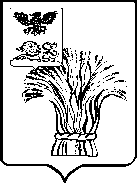 МУНИЦИПАЛЬНЫЙ СОВЕТ МУНИЦИПАЛЬНОГО РАЙОНА«РОВЕНЬСКИЙ РАЙОН»ТРЕТЬЕГО СОЗЫВАР Е Ш Е Н И Е                     25 октября 2019 года                                                                                № 14/126О внесении изменений в решение Муниципального совета муниципального района «Ровеньский район» Белгородской области от 28 февраля 2017 года №52/328 «О размере платы за пользование жилыми помещениями (плате за наём), находящимися в собственности муниципального района «Ровеньский район» Белгородской области»С целью приведения нормативных правовых актов Муниципального совета Ровеньского района в соответствие с действующим законодательством, Муниципальный совет Ровеньского района р е ш и л:1. Внести в решение Муниципального совета муниципального района «Ровеньский район» Белгородской области от 28 февраля 2017 года № 52/328 «О размере платы за пользование жилыми помещениями (плате за наём), находящимися в собственности муниципального района «Ровеньский район» Белгородской области» следующие изменения и дополнения:1.1. Наименование решения изложить как: «О расчете размера платы за пользование жилым помещением для нанимателей жилых помещений по договорам социального найма и договорам найма жилых помещений  государственного или муниципального жилищного фонда Ровеньского района Белгородской области».1.2. Преамбулу решения изложить в следующей редакции:«В соответствии с Жилищным кодексом Российской Федерации, Федеральным законом от 6 октября 2003 года N 131-ФЗ "Об общих принципах организации местного самоуправления в Российской Федерации", Приказом Министерства строительства и жилищно-коммунального хозяйства Российской Федерации от 27.09.2016г. N 668/пр, руководствуясь Уставом муниципального района "Ровеньский район" Белгородской области, Муниципальный совет Ровеньского района решил:».1.3. Пункт 1 решения изложить в следующей редакции:«1. Утвердить Положение о расчете размера платы за пользование жилым помещением для нанимателей жилых помещений по договорам социального  найма  и договорам найма  жилых  помещений  государственного или  муниципального жилищного фонда Ровеньского района Белгородской области согласно приложению.».1.4. Пункт 4 решения изложить в следующей редакции:«1.4. Установить, что средства, собранные в виде платы за наем жилых помещений, находящихся в собственности Ровеньского района, поступают в бюджет Ровеньского района и используются для проведения капитального ремонта, реконструкции и модернизации жилищного фонда муниципального района «Ровеньский район» Белгородской области».1.5.  Наименование приложения к решению изложить как:  «Положение о расчете размера платы за пользование жилым    помещением для нанимателей жилых помещений по договорам социального  найма  и договорам найма  жилых  помещений  государственного или  муниципального жилищного фонда Ровеньского района Белгородской области».1.6. В тексте Положения:1.6.1. Пункты 1.1.-1.2. Положения изложить в следующей редакции:«1.1. Настоящее  Положение о расчете размера платы за пользование жилым помещением  для  нанимателей  жилых  помещений по договорам  социального  найма и договорам найма жилых помещений, государственного или муниципального жилого фонда Ровеньского района Белгородской области (далее по тексту - Положение) разработано в соответствии с Жилищным  кодексом РФ от 27.12.2004 N 188-ФЗ, Приказом Министерства строительства  и жилищно - коммунального хозяйства РФ от 27.09.2016г. № 668/пр «Об утверждении Методических указаний установления размера платы за пользование жилым помещением для нанимателей жилых помещений по договорам социального найма и договорам найма жилых помещений государственного или муниципального жилищного фонда».». 1.2. Плата за наем жилого помещения - это плата, взимаемая собственником  жилья с нанимателей жилых помещений, предоставленных по договору социального найма и договорам найма жилого помещения.».1.6.2. Пункт 1.6. Положения после слов «(платы за наем)» дополнить словами «государственного или».1.6.3. Пункт 2.1. Положения после слов «жилого помещения» дополнить словами «государственного или».1.6.4. В таблице «К3 - коэффициент, месторасположение дома:» пункта 4.2. Положения слова «, п.Уразово,  п.Майский» исключить.   	2. Настоящее решение вступает в силу с 1 января 2020 года.   	3. Опубликовать настоящее решение в районной газете «Ровеньская нива».	4. Контроль за исполнением настоящего решения возложить на постоянную комиссию по экономическому развитию, бюджету и налогам Муниципального совета  Ровеньского района.Председатель Муниципального совета                Ровеньского района                                                       В.А. Некрасов